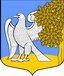 Ленинградская областьЛужский муниципальный районСовет депутатов Ретюнского сельского поселениячетвертого созываРЕШЕНИЕ   от   15 января 2021 года                   № 80Об установлении размера платы запользование жилым помещением  (платыза наем) для нанимателей по договорам социального найма на 2021 год по Ретюнскому сельскому поселениюВ соответствии с Жилищным кодексом РФ, Федеральным законом от 06.10.2003г № 131-ФЗ «Об общих принципах организации местного самоуправления в Российской Федерации», областным законом от 29 ноября 2013 года №82-ОЗ «Об отдельных вопросах организации и проведения капитального ремонта общего имущества в многоквартирных домах, расположенных на территории Ленинградской области», Постановлением правительства Ленинградской области от 30 марта 2020 года № 163 «Об установлении минимального размера взноса на капитальный ремонт общего имущества в многоквартирном  доме на территории Ленинградской области на 2021 год», Уставом Ретюнского сельского поселения Лужского муниципального района /Ленинградской области, совет депутатов Ретюнского сельского поселения Лужского муниципальному району Ленинградской области РЕШИЛ:Установить с 01 января 2021 года размер платы за пользование жилым помещением (платы за наем) для нанимателей по договорам социального найма в многоквартирных жилых домах на территории Ретюнского сельского поселения на 2021 год в размере 8,24 руб. за 1 кв. м. общей площади;Считать утратившим силу решение от 09.01.2020 год №2 «Об установления размера платы за пользование жилым помещением (платы за найм) для нанимателей по договорам социального найма по Ретюнскому сельскому поселению»;Решение подлежит опубликованию в газете «Лужская правда» и на официальном сайте Ретюнского сельского поселения.Глава Ретюнского сельского поселения                                             В.Ю. Камагин